NOTE: This document was translated from English to French, there may be grammatical errors. Also, note that the event will be presented in English and that not all documents will be translated into both languages. If you need more information, do not hesitate to send us an email at singoutforche@gmail.com. Sing Out for CHEO is a bilingual committee.REMARQUE : Bien que ce document soit traduit de l’anglais au français, il peut y avoir des erreurs grammaticales. Aussi, notez également que l’événement se déroulera en anglais et que tous les documents ne seront pas traduits dans les deux langues.  Si vous désirez plus d’information, n’hésitez pas de nous envoyer un courriel at singoutforche@gmail.com.  Sing Out for CHEO is un comité bilingue.Sing Out for CHEO is more than just a charity event! This event is recognized as an official CHEO Foundation fundraiser. Over the past five years, the event has grown to include a fantastic silent auction, an artist competition, door prizes and raffles with gifts provided by local merchants.The Sing Out for CHEO’s artist competition is open to both the Ottawa region and la Vallée de l’Outaouais.Danny Sylvestre is an Ottawa Valley singer/songwriter and the founder and organizer for the Sing Out for CHEO event. He had his life dramatically altered when the doctors at CHEO diagnosed his daughter with Muscular Dystrophy. Over the years, she has had to go through a series of surgeries, therapies and countless late night visits at CHEO. The specialists at CHEO patiently carried them through their healing process. When she became an adult, CHEO still supported her by way of finding doctors and specialists outside of CHEO so that she may continue her medical follow-ups. Danny has a very special place in his heart for CHEO.Sing Out for CHEO would not be possible without its partners, Ottawa Pure Country 94, Tim Tierney/Ottawa Councillor, Sound Check Entertainment, Lone Star,  Gorley Lalonde Royal Lepage Performance Realty, and a multitude of other local sponsors and with the help of a great team of devoted volunteers.For the third year in a row, Sing Out for CHEO is giving three (3) artists the opportunity to perform at this great event and to raise money for the CHEO Foundation family-centered children patient care facilities situated in Ottawa.Sing Out for CHEO will be held on Saturday, February 19, 2022 at the Lone Star Loft (St. Laurent), 1211 Lemieux Street, Ottawa, Ontario and will feature the Danny Sylvestre Band and other bands to be confirmed.Here’s how it works!Starting November 1st, 2021 each artist will need to upload the following information at www.singoutforcheo.ca, submission form.
a) YouTube video link of a live performance (3 minutes) of one original or one cover songb) Song lyrics
c) Social media links
d) A high quality photo (.jpg)
e) 50 word biography
f) A statement of a maximum of 150 words revealing the Artist musical motivations and any relevant experiences the Artist has had with CHEO.*The Sing Out for CHEO committee encourages original song submissions but is not a pre-requisite for the competition;* Song submissions accepted are from classic country, new country, and country rock only.* Song should reflect positive lyrical content.SUBMISSION DEADLINE: JANUARY 31st, 2022 (11:59:59 pm)Early February 2022, the Judging Committee will choose semi-finalists and their promo material will be posted on Danny Sylvestre’s website at www.dannysylvestre.com..The three (3) finalists will be announced and promoted on all Sing Out for CHEO and their sponsor’s social media platforms for their live performance at the Sing Out for CHEO event on February 19, 2022.The judging committee will review the top three (3) event performances to determine a winner to be announced the evening of the event.The Winner will receive the following prize package:Sound Check Entertainment is giving a New Artist Development Package, value of $500 (includes photos, video artist introduction, social media development & training, publicity, Spotify training and a feature on leading entertainment websites including Sound Check Entertainment).*Prizes have no redeemable cash value and cannot be exchanged or transferred.If you have any questions, please contact us at singoutforcheo@gmail.com with the subject line “Sing Out for CHEO Query”.Rules and RegulationsSolo Artist must reside in the province of Ontario within the Ottawa Region or in the province of Québec within la vallée de l’Outaouais.For bands, at least 50% of members must reside in the province of Ontario within the Ottawa Region or in the province of Québec within la vallée de l’Outaouais.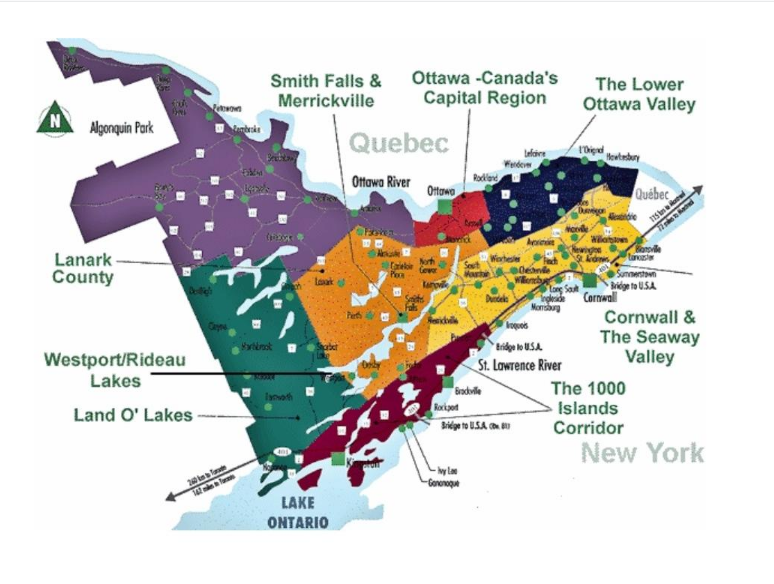 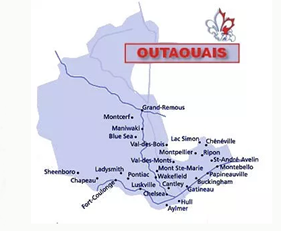 Selection Criteria may include any or all of the following:• Quality of submitted material
• Originality and overall potential
• Performance preparedness/readiness (ability to present an engaging performance)
• Performance history
• Professionalism
• Genre appropriateness (Classic Country, New Country and Country Rock)
• Cover songs must have the original artist identified in their video submissionSelection CommitteeThe Selection Committee is comprised of two (2) local music experts:– Hendrik Pape, Founder & Lead Editor, Sound Check EntertainmentSecond music expert to be confirmedNotificationSing Out for CHEO staff will notify successful applicants via email.Following the notification, the Artists will be provided with performance details. If the selected artists are unable to participate, an artist from the alternate list will be invited to replace them.Upon selection, the Artist grants Sing Out for CHEO permission the use of all publicity materials to be used for promotional purposes.Additional Criteria as set out by Sing Out for CHEOThe three (3) finalists must be able to perform their submitted song on stage on Saturday, February 19, 2022. They must be available and on-site at the Lone Star Loft at 6pm, unless specifically instructed otherwise.Artists will sign-in and receive their back stage pass.Artists are permitted to play original or a cover song on stage the evening of the event. An alternate song must be provided in case of multiple artists using the same material.A maximum of five (5) band members are permitted on stage.Artists must not have an established and ongoing recording contract or releases with major or independent labels with national distribution.Artists with local or social media only Independent releases are acceptable.All Artist and band members must sign a release form that grants Sing Out for CHEO staff certain rights to the use of the video content for marketing purposes.RECORDING, FILMING, PHOTOS AND PROMOTION  performance in part, portion or segment may be recorded, transmitted or otherwise reproduced in either audio or video, without the express written consent of the Artists.Sing Out for CHEO reserves the right to use the Artist’s name, but solely for the promotion and advertisement of their event.During the Artist performance, members of the audience are allowed to take photos.Sing Out for CHEO has the right to use the Artist recording, filming, photos and promotion to promote the event.Key Artist information will be used for the purpose of promotion in social media.Responsibilities and Notes for the Artists while performing at the Sing Out for CHEO event 2020The Sing Out for CHEO rules and regulations applicable to persons who enter the Competition and their parent(s) and/or legal guardian(s) if such persons are under the age of majority in Ontario and Québec (18 years old).By entering the competition, you accept these Rules and agree to be bound by them and the interpretation of these Rules by the Administrator.If you are under the age of majority in Ontario, you represent and warrant that your parent(s) and/or legal guardian(s) accept these Rules (for themselves and on your behalf) and agree to be bound by them and the interpretation of these Rules by the Administrator.All artists and members of the band must be 10 years of age or older.Acceptable public manners are required while Artist is performing on stage. Artists must refrain from excessive cursing, obnoxious behaviour, nudity, or topics that many may find offensive.Any Artist and band members that appear to be heavily under the influence of alcohol or drugs while performing on stage will result in the immediate removal of such artist or musician from the stage. Their remaining privileges at Sing Out for CHEO will be completely revoked at the discretion of the Sing Out for CHEO organizers.Artist is permitted to play both original or cover song by other established artists both on stage and in their video. Please indicate the original songwriter in your video submission.The use of pyrotechnic displays and fog machines while playing on stage is not permitted.Lone Star’s production staff will provide the power, lighting and sound on stage at the event.No background music or pre-recorded music is permitted when performing on stage. Contact us directly if you have further questions regarding this issue.Artists must agree to work with the Lone Star sound production staff during the set up and take down of your stage arrangements. The organizers reserve the right to set up and take down the set (in conjunction with the Artists) in a way that best suits Sing Out for CHEO and the Lone Star sound production staff.Sing Out for CHEO is not responsible for transporting selected acts to or from the stage, however Sing Out for CHEO will provide assistance for CHEO staff to help the selected act be ready for their performance on stage.Sing Out for CHEO is not responsible for any personal injury that might occur to the Artist and band members while playing on stage or during setting up or taking down of sets and equipment.Sing Out for CHEO will supply Artist with 2019 Performance contract to be completed and returned to Sing Out for CHEO.Artists will be accompanied with their own band.Only Artists and band members are allowed onstage. No parents, teachers or coaches will be allowed.Good Luck!!Please send this form by email at singoutforcheo@gmail.comTop of FormArtist/Band Name (required) :Contact Name (required): Phone Number (required) :Email Address (required):
Short BIO (required) - (50 words – Artist/Band members):Link to Photo (required) - (jpeg – no less than 300 DPI):Link to YouTube video (required) - (3 minute video – no larger than 1GB in size):Short description of the video (required):
What is the title of the song you will be performing? Original or cover song? If a cover song, what is the name of the artist or band?Artist/Band Website (if applicable):Twitter Page (if applicable):YouTube Page (if applicable):Artistic Statement (required)
(150 words – Your motivation & experience with CHEO and why you are participating in this competition.)Signature (required)::
I confirm that I reside in the province of Ontario within the Ottawa Region (see map) and/or the province of Québec within la vallée de l’Outaouais (see map) that I have the age of majority of 18 years old.Minor Signature
If you are under the age of majority in Ontario or the province of Quebec (18 years old), your parent(s) and/or legal guardian must sign this submission. I accept the conditions and I agree to respect all decisions made for this competition.Application FeePrice: $20.00 (non-refundable)
There is an application fee associated with submitting for this opportunity. The fees will be donated to the CHEO Foundation. Please send an etransfer of $20 to singoutforcheo@gmail.comVersion françaiseSing Out for CHEO est plus qu’un simple événement de bienfaisance ! L’événement est reconnu par la fondation du CHEO. Au cours des cinq dernières années, il a pris de l’ampleur pour inclure un encan silencieux fantastique, un concours d’artistes, des prix de présence et des tirages fournis par des marchands locaux. Le concours d’artiste du Sing Out for CHEO était ouvert à la région d’Ottawa et de la vallée de l’Outaouais. Danny Sylvestre est un auteur-compositeur-interprète de la vallée de l’Outaouais et le fondateur et organisateur de l’événement Sing Out for CHEO. Sa vie a été bouleversée lorsque les médecins du CHEO ont diagnostiqué une dystrophie musculaire chez sa fille. Au fil des ans, elle a dû subir des chirurgies, des thérapies et d’innombrables visites tard en soirée au CHEO. Les spécialistes du CHEO les ont patiemment aidés dans leur processus de guérison. Lorsqu’elle est devenue adulte, le CHEO l’a soutenu en lui trouvant des médecins et des spécialistes à l’extérieur du CHEO, afin qu’elle puisse continuer son suivi médical. Danny a une place très spéciale dans son cœur pour le CHEO. Sing Out for CHEO ne serait pas possible sans ses partenaires : Ottawa New Country 94, Tim Tierney/Conseiller d’Ottawa, Sound Check Entertainment, Lone Star, Gorley Lalonde Royal Lepage Performance Realty et une multitude de commanditaires locaux et l’aide d’une équipe de bénévoles dévoués. Pour la troisième année consécutive, Sing out for CHEO donnera l’occasion à 3 artistes de se produire lors de cet événement et de recueillir des fonds pour la Fondation du CHEO pour les centres de soins aux enfants d’Ottawa et de l’Outaouais. Sing Out for CHEO aura lieu le samedi 19 février 2022 au Lone Star Loft (St-Laurent), 1211, rue Lemieux, Ottawa, Ontario et mettra en vedette le Danny Sylvestre Band et autres artistes être confirmé. Voici comment ça fonctionne :À compter du 1er novembre 2021, chaque artiste/groupe devra télécharger les informations suivantes sur www.singoutforcheo.ca, formulaire de soumission. a) Lien vidéo YouTube d’un spectacle en direct (3 minutes) d’une chanson originale ou d’une reprise de chanson de d’autres artistes établis.b) Paroles de la chansonc) Liens vers les médias sociaux d) Une photo de haute qualité (.jpg) e) Biographie de 50 motsf) Un énoncé d’un maximum de 150 mots révélant les motivations musicales de l’artiste et toute expérience pertinente vécu au CHEO. Le comité Sing Out for CHEO encourage la soumission de chanson originale, mais ce n’est pas une condition préalable au concours. Format de chansons : country classique, nouveau country et country rock seulement. *Les chansons doivent refléter un contenu lyrique positif. DATE LIMITE DE SOUMISSION : LE 31 JANVIER 2022 (23h59min et 59sec)En février 2022, les demi-finalistes seront sélectionnés par le comité de sélection et leur matériel promotionnel sera affiché sur le site Web à www.dannysylvestre.com . Les trois (3) finalistes seront annoncés et promus sur toutes les plateformes de médias sociaux de Sing Out for CHEO et de leurs partenaires pour leur performance en direct à l’événement Sing Out for CHEO le 19 février 2022. Le comité de sélection passera en revue les trois (3) meilleures performances à l’événement, afin de déterminer un gagnant qui sera annoncé le soir même de l’événement. Le gagnant recevra le prix suivant Sound Check Entertainment remet un forfait d’une valeur de $500 pour le développement d’un nouvel artiste (comprenant des photos, une introduction d’artiste vidéo, le développement et la formation aux médias sociaux, la publicité, la formation Spotify et une fonctionnalité sur les principaux sites Web de divertissement). Les prix n’ont pas de valeur de rachat et ne peuvent être échangés ou transférés.... Si vous avez des questions, n’hésitez pas à communiquer avec nous à singoutforcheo@gmail.com avec comme sujet « Question Sing Out for CHEO » Règlements L’artiste solo doit résider dans la province de l’Ontario dans la région d’Ottawa ou de la province de Québec dans la vallée de l’Outaouais. Pour les groupes, au moins 50% des membres doivent résider dans la province de l’Ontario dans la région d’Ottawa ou dans la province du Québec dans la vallée de l’Outaouais. Les critères de sélection peuvent comprendre tout ou partie des éléments suivants • Qualité du matériel soumis • Originalité et potentiel global • Être en mesure de performer sur scène/disposition (capacité d’avoir une performance engageante) • Historique des performances • Professionnalisme • Pertinence du genre (Country classique, New Country et Country Rock) • Pour les reprises de chansons, l’artiste original doit être identifié dans la vidéo que vous soumettez. Comité de sélection Le comité de sélection est composé de deux experts locaux en musique : - Hendrik Pape, fondateur et rédacteur en chef, Sound Check Entertainment Notification - le deuxième expert en musique sera confirmer prochainement.Les artistes sélectionnés seront informés par le personnel de Sing Out for CHEO via courriel. Après la notification, les artistes ou groupes recevront les détails de leur performance. Si l’artiste ou groupe sélectionné n’est pas en mesure de participer, un artiste ou groupe de la liste alternative sera invité à les remplacer. Une fois sélectionné, l’artiste autorise Sing Out for CHEO d’utiliser tout le matériel de soumission à des fins promotionnelles. Critères supplémentaires établis par Sing Out for CHEO Les trois (3) finalistes doivent être en mesure de performer leur chanson soumise sur scène le samedi 19 février 2022. Ils doivent être disponibles et sur place au Lone Star Loft à 18h, à moins d’instructions contraires. Les artistes s’inscriront et recevront leur laissez-passer d’arrière-scène. Les artistes sont autorisés à interpréter une chanson originale ou une reprise sur scène le soir même de l’événement. Une liste de chansons doit être fournie avec les chansons alternatives dans le cas où plusieurs artistes ou groupes utilisent le même matériel. Groupe : un maximum de cinq personnes est permis. Les artistes ne doivent pas avoir un contrat d’enregistrement ou de sortie établi ou en cours avec une maison de disque majeure ou indépendante pour une distribution nationale. Les artistes dont les œuvres sont diffusées de façon indépendante par les médias locaux ou sociaux seulement sont acceptables. Tous les artistes et/ou membres du groupe doivent signer un formulaire qui autorise Sing Out for CHEO d’utiliser le contenu vidéo à des fins de marketing. ENREGISTREMENT, FILM, PHOTOS ET PROMOTION a) La prestation de l’artiste en toute ou partie peut être enregistrée, transmise ou autrement reproduite en audio ou en vidéo, sans le consentement écrit de l’artiste ou du groupe. b) Sing Out for CHEO se réserve le droit d’utiliser le nom de l’artiste, mais uniquement pour la promotion et la publicité de son événement. c) Pendant la performance de l’artiste, les membres du public sont autorisés à prendre des photos de l’artiste. d) Sing Out for CHEO a le droit d’utiliser l’enregistrement, le tournage, les photos et la promotion de l’artiste et du groupe pour promouvoir l’événement. e) L’information clé sur l’artiste et du groupe sera utilisée à des fins de promotion dans les médias sociaux. Responsabilités et remarques pour les artistes lors de leur performance à l’événement 2022 Sing Out for CHEO.Les règlements du concours Sing Out for CHEO s’applique aux personnes qui participent au concours et à leurs parents et/ou tuteurs légaux si ces personnes n’ont pas atteint l’âge de la majorité en Ontario et au Québec (18 ans). En participant au concours, vous acceptez les présents règlements et acceptez d’être lié par ceux-ci et l’interprétation de ces règlements par l’administrateur. Si vous n’avez pas atteint l’âge de la majorité en Ontario, vous déclarez et garantissez que vos parents ou tuteurs légaux acceptent également les présents règlements (pour eux-mêmes et en votre nom) et acceptent d’être liés par ceux-ci et par l’interprétation de ces règlements par l’administrateur. 1. Tout artiste et membre du groupe doit être âgé de 10 ans ou plus. 2. Des manières publiques acceptables sont exigées pendant que l’artiste se produit sur scène. Les artistes et/ou groupes doivent s’abstenir de jurons excessifs, de comportements odieux, de nudité ou de sujets que beaucoup peuvent trouver offensants. 3. Tout artiste ou membre du groupe qui semble être fortement sous l’influence de l’alcool ou de drogues sur scène entraînera le retrait immédiat de cet artiste ou musicien de la scène. Leurs privilèges restants au Sing Out for CHEO seront complètement révoqués à la discrétion des organisateurs du Sing Out for CHEO.4. L’artiste est autorisé à jouer une chanson originale ou une reprise de chanson d’autres artistes établis, tant sur scène que dans leur vidéo. Veuillez indiquer le nom de l’auteur de la chanson originale dans la soumission de la vidéo.5. L’utilisation de pyrotechnique et de machines à brouillard sur scène est interdite. 6. Le personnel de production de Lone Star fournira l’électricité, l’éclairage et le son sur scène pendant l’événement. 7. Aucune musique de fond ou musique préenregistrée n’est permise sur scène. Contactez-nous directement si vous avez d’autres questions à ce sujet. 8. L’artiste sélectionné doit accepter de travailler avec le personnel de production de Lone Star pendant le montage et le démontage de vos arrangements scéniques. Les organisateurs se réservent le droit de monter et de démonter le décor (en collaboration avec les artistes) de la façon qui convient le mieux à Sing Out for CHEO et au personnel de production de Lone Star.9. Sing Out for CHEO n’est pas responsable du transport des artistes ou des groupes sélectionnés à destination ou en provenance du lieu de l’événement ; toutefois, le personnel de Sing Out for CHEO aidera les artistes ou les groupes à se préparer pour leur performance sur scène. 10. Sing Out for CHEO n’est pas responsable des blessures personnelles que pourraient subir les artistes sur scène ou qu’ils montent ou démontent la scène et l’équipement. 11. Sing Out for CHEO fournira à l’artiste un contrat de performance 2022 qui devra être complété, signé et retourné à Sing Out for CHEO. 12. L’artiste sera accompagné de son propre groupe. 13. Seuls les artistes ou les membres du groupe sont autorisés à monter sur scène. Aucun parent, enseignant ou entraîneur ne sera autorisé.Si vous avez besoin de plus d’informations, n’hésitez pas à nous envoyer un courriel. Sing Out for CHEO est formé d’un comité bilingue. Bonne chance !!!!!COPIER LE FORMULAIRE ET L’ENVOYER PAR COURRIEL À :  Singoutforcheo@gmail.comFormulaire : Nom de l’artiste :Personne Contact :Prénom Nom de famille :Courriel :Téléphone : Brève biographie (50 mots – Artiste) :Lien photographie (jpeg – moins de 300 DPI) :Lien vidéo YouTube (vidéo de 3 minutes – moins de 1GB) :Brève description du vidéo :Quel est le titre de la chanson que vous interpréterez ? Chanson originale ou reprise d’une chanson ? Si une chanson de reprise, quel est le nom de l’artiste ? Site Web de l’artiste (si disponible) :Facebook :Instagram :Twitter : YouTube :Énoncé artistique * (150 mots – Votre motivation et votre expérience avec le CHEO et pourquoi vous participez à ce concours) :Signature :Je confirme que je réside dans la province d’Ontario dans la région d’Ottawa (voir carte) et que j’ai atteint l’âge de maturité de 18 ans.Je confirme que je réside dans la province de Québec dans la vallée de l’Outaouais (voir carte) et que j’ai atteint l’âge de maturité de 18 ans. J’accepte (Artiste) les conditions et je m’engage à respecter toutes les décisions prises pour ce concours. Signature pour artiste mineur: * Si vous avez moins de 18 ans, votre parent ou votre tuteur légal doit signer cette soumission. J’accepte les conditions et je m’engage à respecter toutFrais de soumissionPrix : 20,00 $ (non remboursable) Il y a un frais associé à votre soumission. Les frais seront versés à la Fondation du CHEO.SVP envoyer un etransfer de 20 $ à singoutforche@gmail.com.  Bottom of Form